GENERALIDADES DEL PROYECTORESUMEN DEL PROYECTORealizar un breve resumen del proyecto de máximo 160 palabras.DESCRIPCIÓN DEL PROYECTORESULTADOS/PRODUCTOS ESPERADOS Y POTENCIALES BENEFICIARIOSA continuación, debe describir los aportes o productos resultados de la ejecución del proyecto. Los productos deben cumplir con los criterios de calidad establecidos en el “ANEXO 1 CONVOCATORIA NACIONAL PARA EL RECONOCIMIENTO Y MEDICIÓN DE GRUPOS DE INVESTIGACIÓN, DESARROLLO TECNOLÓGICO O DE INNOVACIÓN Y PARA EL RECONOCIMIENTO DE INVESTIGADORES DEL SISTEMA NACIONAL DE CIENCIA, TECNOLOGÍA E INNOVACIÓN – 2021” publicado por el Ministerio de Ciencia Tecnología e Innovación de Colombia en el marco de la convocatoria 894 de 2021. 4.1 Aporte de conocimientos para el fortalecimiento de procesos de gestión regional del desarrollo científico, tecnológico y de la innovación. construcción de espacios de interacción entre actores, volumen de recursos gestionados, consolidación del ente ejecutor en la promoción de CTel, construcción de cooperación científica internacional, creación de redes y/o alianzas estratégicas en CTel.
4.2 Generación de nuevo conocimiento. Incluye resultados/productos que corresponden a nuevo conocimiento científico o tecnológico tales como: artículos científicos, libros resultados de investigación, capítulos de libro de investigación, patentes, variedades vegetales y Obras o productos resultados de creación e investigación-creación en Artes, Arquitectura y Diseño4.3 Resultados esperados en el cumplimiento de las metas del proyecto. Incluye resultados/productos en relación con el cumplimiento de las metas establecidas en el proyecto.4.4 Apropiación social del conocimiento y divulgación de la ciencia. Incluye aquellos resultados/productos que implican que la ciudadanía intercambie saberes y conocimientos de ciencia, tecnología e innovación para abordar situaciones de interés común y proponer soluciones o mejoramientos concertados, que respondan a sus realidades. El desarrollo del producto debe responder a la construcción colectiva entre los grupos de investigación y la ciudadanía (comunidades, líderes sociales, gestores de política, empresarios, emprendedores, jóvenes investigadores, entre otros).También se incluyen las estrategias o medios para divulgar o transferir el conocimiento o tecnologías generadas en el proyecto a los beneficiarios potenciales y a la sociedad en general como libros de formación, libros de divulgación, working papers, cartillas, boletines, producción de contenido digital, informes finales de investigación, informes técnicos, generación de nuevo contenido, eventos científicos, consultorías, desarrollos web,   ediciones de revistas o libros, manuales y guías especializadas, presentación de ponencias en eventos de divulgación científica, participaciones en redes de conocimiento.  IMPACTOS ESPERADOS A PARTIR DEL USO DE LOS RESULTADOS: 
5. Impactos esperados a partir del uso de los resultadosLos impactos esperados son una descripción de la posible incidencia del uso de los resultados del proyecto en función de la solución de los asuntos o problemas estratégicos regionales abordados. Se pueden lograr en el corte, mediano y largo plazo, como resultado de la aplicación de los conocimientos o tecnologías  generadas y/o apropiadas en el área temática en la cual se inscribe el proyecto. Los impactos pueden  agruparse, entre otras, en las siguientes categorías: capacidad científico-tecnológica, impactos sociales,  económicos, ambientales, de productividad y competitividad.Los supuestos indican los acontecimientos, las condiciones o las decisiones, necesarios para que se logre el impacto esperado.PRESUPUESTO(Anexar formato de presupuesto)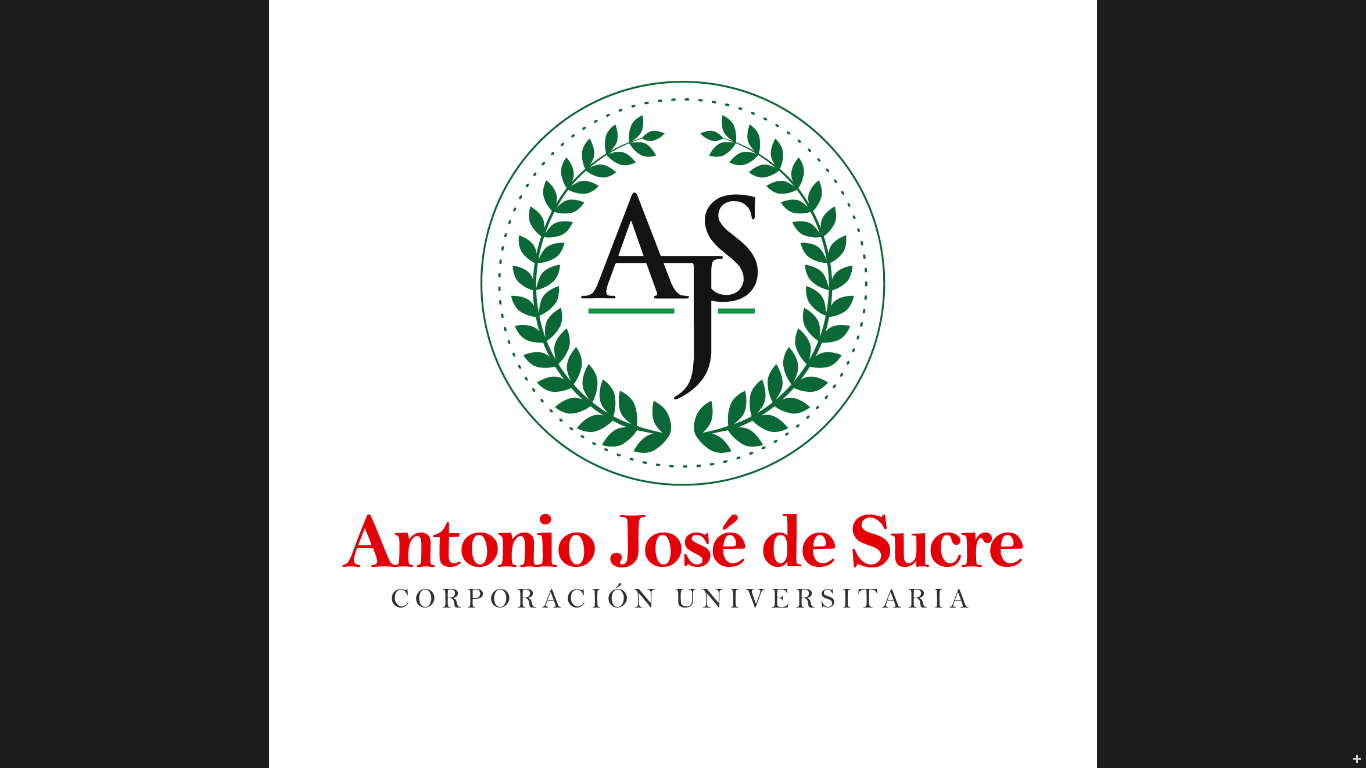 FORMATO DE PROYECTO DE EXTENSIONPaísCiudadUniversidadFacultad y Programa AcadémicoTítulo del ProyectoDuración en mesesNombre del Autor PrincipalNombre de Co- autores y rol dentro del proyectoNombre de estudiantes auxiliares de investigación y su rol en el proyecto (en caso de que aplique)E-mail de ContactoTeléfonos de ContactoLínea(s) de investigaciónGrupo(s) de investigación InstitucionalesObjetivo de Desarrollo Sostenible, relacionado con el proyecto.Disciplinas que se vinculan a la intervención en el proyecto Nombre de instituciones o grupos de investigación en Alianza DIAGNÓSTICO DE NECESIDADES.Establecer la línea base del proyecto. Focalizar la problemática o las situaciones susceptibles de mejora (necesidades) en la comunidad beneficiaria, sustentándola a través de en datos y estadísticas que evidencien la situación actual del problema o necesidad a intervenir.NATURALEZA DEL PROYECTO. Definir y caracterizar la idea central de lo que se pretende realizar. Brindar fundamentación teórica del proyecto, con bases científicas. Presentar una argumentación lógica y las razones que justifican la realización del del proyecto y su pertinenciaFINALIDAD.Plantear el objetivo general y objetivos específicos del proyecto de manera clara y coherente, pertinentes al alcance y su finalidad. Establecer las metas que operacionalizan los objetivos.BENEFICIARIOS.Identificar los beneficiarios/destinatarios que se favorecerán directa y/o indirectamente del proyecto, así como su localización. METODOLOGIA.  Describir el plan de intervención y la forma de implementación, especificando las distintas actividades, estrategias y recursos para el alcance de los objetivos y metas.EVALUACIÓN DE LA INTERVENCIÓNEstablecer las fases y estrategias de evaluación dentro del proyecto que garanticen eficacia de la intervención y, por ende, el cumplimiento de objetivos y metas planteadas, manteniendo una fundamentación científica.CRONOGRAMA DE ACTIVIDADES.Anexar el cronograma de actividades, donde se determine la duración de las actividades, favoreciendo a la distribución uniforme del trabajo acorde con los recursos y el presupuesto.REFERENCIAS BIBLIOGRAFICASIncluir las referencias bibliográficas de los autores citados en el proyecto. Utilizar normas APA sexta edición. Resultado/Producto esperadoIndicadorBeneficiario Resultado/Producto esperadoIndicadorBeneficiario MetaIndicadorResultado/Producto esperadoBeneficiario(s) Resultado/Producto esperadoIndicadorBeneficiario Impacto esperadoPlazo: corto (1-4 años ), mediano (5-9 años), largo (10 años o más) Indicador verificableSupuestos*